Верховный Суд Российской ФедерацииФГБОУВО«Российский государственныйуниверситет правосудия»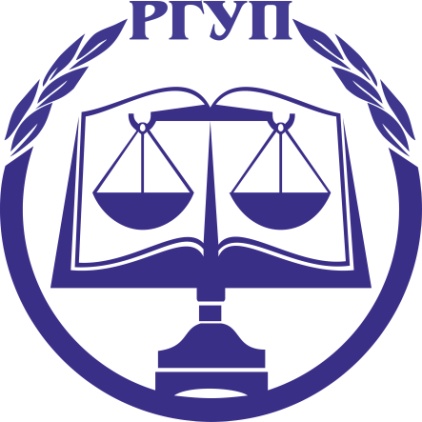 XIX ЕЖЕГОДНАЯ МЕЖДУНАРОДНАЯ СТУДЕНЧЕСКАЯ НАУЧНО-ПРАКТИЧЕСКАЯКОНФЕРЕНЦИЯ на тему:«Нормативные правовые акты и нормативные правовые договоры: теоретические и практические проблемы»26-27 марта 2020 г.Информационная поддержка СПС "КонсультантПлюс"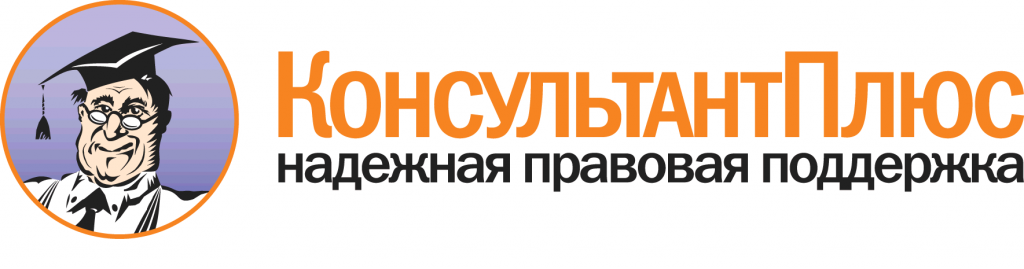 Информационное письмоУважаемые коллеги!Приглашаем Вас принять участие в XIX Ежегодной международной студенческой научно-практической конференции на тему «Нормативные правовые акты и нормативные правовые договоры: теоретические 
и практические проблемы», которая состоится 
26-27 марта 2020 года в Российском государственном университете правосудия. К участию в конференции приглашаются студенты бакалавриата, специалитета и магистратуры. Работа конференции будет организована по следующим секциям:Теоретико-методологические проблемы нормативных правовых актов и нормативных правовых договоров;История права и государства;Нормативные правовые акты и нормативные правовые договоры 
в конституционном праве;Нормативные правовые акты и договоры в конституционном правосудии;Нормативные правовые акты и нормативные правовые договоры, регулирующие вещные отношения; Нормативные правовые акты и нормативные правовые договоры, регулирующие обязательственные отношения в сфере предпринимательской деятельности;Нормативные правовые акты и нормативные правовые договоры, регулирующие обязательственные отношения с участием потребителей;Нормативные правовые акты и нормативные правовые договоры, регулирующие отношения в сфере корпоративного управления и несостоятельности;Нормативные правовые акты и нормативные правовые договоры, регулирующие отношения в сфере примирительного посредничества;Нормативные правовые акты и нормативные правовые договоры, регулирующие семейные и жилищные отношения;Нормативные правовые акты и нормативные правовые договоры, регулирующие осуществление и защиту гражданских прав;Нормативные правовые акты и нормативные правовые договоры, определяющие правовой режим объектов гражданских прав;Нормативные правовые акты и нормативные правовые договоры, регулирующие универсальное и сингулярное правопреемство: проблемы наследования, реорганизации, цессии;Реализация и толкование нормативных правовых актов и нормативных договоров в финансовом праве;Нормативные правовые акты и нормативные правовые договоры 
в трудовом праве и праве социального обеспечения: теоретические 
и практические проблемы;Международно-правовое  и внутригосударственное регулирование общественных отношений в сфере охраны окружающей среды, природопользования и градостроительства;Уголовный закон: теоретические и практические проблемы;Нормативные правовые акты в уголовно-процессуальном праве: теоретические и практические проблемы; Проблемы унификации нормативного регулирования международных публичных и частных отношений;  Организация судебной деятельности: правовое регулирование и перспективы совершенствования;Правовое регулирование международного сотрудничества в сфере расследования преступлений и судебно-экспертной деятельности;Проблемы применения нормативных правовых актов в гражданском и административном судопроизводстве;Информационное право;Нормативные правовые акты и нормативные правовые договоры 
в административном праве и процессе;Нормативные правовые акты и нормативные договоры: экономические аспекты;Формы экономического права;Социальные интересы, цели и ценности как факторы развития системы права;Реализация норм международного гуманитарного права в условиях современных вооруженных конфликтов;Правовое регулирование прохождения военной службы: теоретические и практические проблемы;В рамках Конференции состоится IV Конкурс судебных дебатов (с правилами проведения можно ознакомиться в отдельно прикрепленном файле).Оргкомитет конференции оставляет за собой право изменять названия
и количество секций в зависимости от тематики и количества присланных работ.Рабочий язык конференции – русский. Для участия в секциях конференции необходимо в срок до 
26 февраля 2020 г. (включительно) зарегистрироваться по электронному адресу: https://conference.rsuj.ru/ (заявки на IV Конкурс судебных дебатов подаются отдельно), прикрепить в личном кабинете доклад в форме статьи, рецензию научного руководителя и справку об антиплагиате. Загрузка работ и приложений будет доступна после 1 января 2020 г. с 12:00. Также в случае наличия сопровождающего необходимо указать при регистрации его полное ФИО и должность, занимаемую им в образовательной организации, чтобы обеспечить его проход через пропускную систему Университета.По итогам работы конференции издательством РГУП будет издан сборник научных работ. Публикации будут подлежать работы, защищенные в ходе работы конференции и соответствующие требованиям научности 
и самостоятельности. Требования к публикации статей (образец оформления в Приложении № 2): объем статьи не должен превышать 7 страниц формата А4; тип файла – документ MSWord (формат файла .doc или .docx); шрифт – TimesNewRoman, кегль – 14 (в сносках – 12); поля по 2 см.; интервал – 1,5; выравнивание – 
по ширине страницы (кроме данных об авторе и заголовка). Сноски – постраничные, в соответствии с требованиями библиографического описания. Текст должен быть оригинальным, не содержать встроенных стилей 
и отсканированных или добавленных из web-документов элементов. Схемы 
и таблицы включаются в текст. ФИО, наименование высшего учебного заведения и курс обучения следует указывать в верхнем правом углу первой страницы работы. работы. Оригинальность работы должна составлять 60%.Оргкомитет организует конкурсный отбор докладов.Основными критериями отбора являются оригинальность и актуальность высказываемых идей, научный уровень и практическая значимость рассматриваемой проблемы, самостоятельность и научный стиль 
в изложении материалов, их соответствие тематике конференции, то есть тема доклада должна непосредственно коррелировать с рассмотрением теоретических и практических проблем, связанных с нормативными правовыми актами и нормативными правовыми договорами.Обращаем Ваше внимание, что доклады всех участников проверяются 
на наличие плагиата. При выявлении некорректных заимствований работа участника не допускается к конкурсному отбору. Оргкомитет оставляет за собой право не указывать причины отказа 
в участии.Студенты, чьи доклады будут присланы до 26 февраля и отобраны 
для участия в конференции, получат приглашение для участия 
до 12 марта 2020 г.Оплата проезда, проживания и питания участников (кроме кофе-брейков 
во время работы конференции) – за счет отправляющей стороны. Координатор оргкомитета конференции:Ефимов Анатолий Викторович – заместитель декана факультета подготовки специалистов для судебной системы очной формы обучения по организации НИРС, старший преподаватель кафедры гражданского права, к.ю.н.Телефон: 8(968)858-09-02.Контактные данные для оперативной связи по вопросам конференции:СНО Российского государственного университета правосудия тел.: 8 (499) 332- 53-91. E-mail: sno@rsuj.ruПредседатель СНО – Чащина Анастасия (тел.: 8(977)273-67-00; адрес электронной почты: chashchina.anast@gmail.com);По вопросам встречи и сопровождения – Постный Дмитрий (тел.: 8(977)544-96-72; адрес электронной почты: postnyy.rsuj@gmail.com);Адрес Российского государственного университета правосудия: Российская Федерация, 117418, г. Москва, Новочеремушкинская ул., д.69.Уважаемые коллеги!В дни подготовки и проведения конференции оргкомитет работает 
с большим количеством входящей корреспонденции, от четкого соблюдения указанных требований по оформлению заявок будет зависеть соблюдение оргкомитетом заявленных сроков для отправки приглашений и составления программы конференции.ПРИЛОЖЕНИЕ № 1ПРЕДВАРИТЕЛЬНАЯ ПРОГРАММА XIX ЕЖЕГОДНОЙ МЕЖДУНАРОДНОЙ СТУДЕНЧЕСКОЙ НАУЧНО-ПРАКТИЧЕСКОЙ КОНФЕРЕНЦИИ «Нормативные правовые акты и нормативные правовые договоры: теоретические и практические проблемы»26 марта 2020 г.09.00 – 10.00 – Регистрация участников конференции в холле первого этажа10.00 – 12.00 – Торжественное открытие конференции, пленарное заседание 12.00 – 13.00 – Перерыв на обед13.00 – 16.00 – Секционные заседания (часть первая)16.00 – 16.30 – Перерыв16.30 – 18.00 – Секционные заседания (часть вторая), продолжение18.00 – Экскурсия по г. Москве (бесплатно для желающих участников конференции)27 марта 2020 г.10.00 – 16.00 – Секционные заседания, мастер-классы и круглые столы16.00 – 18.00 – Награждение и торжественное закрытие конференцииПРИЛОЖЕНИЕ № 2Пример оформления статьиИванов Александр АлександровичФГБОУВО «Российский государственный университет правосудия»студент 4 курса Применение судами принципа устности судебного разбирательстваГПК РФ уже неоднократно претерпевал изменения, связанные с быстрым темпом развития нашей страны. В литературе подчеркивается, что нормы ГПК РФ отражают изменения, происходящие в общественной жизни, а также «непосредственно связаны с нормами материального права».